Crna Gora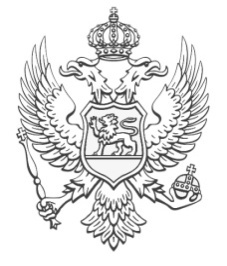 OPŠTINA ROŽAJE				           Adresa Sekretarijata                                                                               Ul.M.Tita bb,84310 Rožaje                                                                                Crna Gora                                                                                tel:+38251271 143Sekretarijat za lokalnu samoupravu i društvene				djelatnosti          Broj: 04-610/20-166                                                                      	Rožaje, 28.02.2020.godine              Na osnovu člana 14 Odluke o sufinansiranju sporta („Sl. list CG-opštinski propisi“ br.07/19), člana 117 Zakona o sportu („Sl. list CG“ br. 044/18), Sekretar Sekretarijata za lokalnu samoupravu i društvene djelatnosti opštine Rožaje, na prijedlog Komisije za sufinansiranje programa rada sportskih klubova u opštini Rožaje, donosi:O D L U K UI   Sekretar Sekretarijata za lokalnu samoupravu i društvene djelatnosti opštine Rožaje, na prijedlog Komisije za sufinansiranje programa rada sportskih klubova u opštini Rožaje, a u skladu sa Budžetom opštine Rožaje za 2020. godinu, iznos namijenjen za finansiranje sportskih klubova i sportsko-rekreativnih društava od 160.000,00  raspoređuje na sljedeći način:Zaključno sa brojem 11.                                                 UKUPNO  160.000,00 €II   Isplata sredstava vršiće se u skladu sa ostvarivanjem Budžeta opštine Rožaje za 2020. godinu.III   Sportski klubovi kojima su dodijeljena sredstva dužni su da do kraja 2020. godine dostave izvještaj o utrošku dodijeljenih sredstava Sekretarijatu za lokalnu samoupravu i društvene djelatnosti opštine Rožaje.O b r a z l o ž e nj eOdlukom o Budžetu opštine Rožaje za 2020. godinu za finansiranje sportskih organizacija predviđeno je 160.000,00 €.Sekretarijat za lokalnu samoupravu i društvene djelatnosti opštine Rožaje u skladu sa Odlukom o sufinansiranju sporta opštine Rožaje i Zakonom o sportu, raspisao je Konkurs za raspodjelu sredstava za sufinansiranje programa rada sportskih klubova za 2020. godinu, br.0401-610/20-52 od 23.01.2020. godine.Predsjednik opštine je rješenjem br. 0101-upI041/20-33 od 17.02.2020. godine formirao Komisiju za sufinansiranje sporta, sa zadatkom da na osnovu dostavljenih prijava po Javnom Konkursu sačini obrazloženi prijedlog za sufinansiranje programa rada sportskih klubova.Komisija za sufinansiranje sporta je razmotrila dostavljene prijave po navedenom Konkursu i uz primjenu kriterijuma predviđenih članom 9 Odluke o sufinansiranju sporta u opštini Rožaje (društveni značaj sportske discipline, masovnost, rang takmičenja, broj prijavljenih takmičarskih liga, uzrasne kategorije, zauzeto mjesto u takmičarskoj sezoni, KUP takmičenje i ostali ostvareni rezultati, ravnopravno učešće muškaraca i žena, organizacija državnih i međunarodnih takmičenja, bodovanje olimpijskog sporta, kriterijum postojanja kluba, bodovanje ekipnog i pojedinačnog plasmana uzrasnih kategorija i ostvareni rezultati na državnom i međunarodnom takmičenju), kao i Pravilnika o radu Komisije za sufinansiranje sporta u opštini Rožaje br. 01-018/20-147 od 27.02.2020. godine, dana 20.02.2020 i 26.02.2020. godine, održala sjednice i sačinila zapisnike kojim je predložila sekretaru Sekretarijata za lokalnu samoupravu i društvene djelatnosti, kao organu lokalne uprave nadležnom za sport, da donese Odluku o raspodjeli sredstava sportskim organizacijama u iznosima navedenim kao u dispozitivu Odluke.Na osnovu pomenutih zapisnika a u skladu sa članom 14. 0dluke o sufinansiranju sporta, sekretar Sekretarijata za lokalnu samoupravu i društvene djelatnosti opštine Rožaje, prihvatio je prijedlog i raspodijelio sredstva sportskim klubovima kao u dispozitivu Odluke.Sa izloženog odlučeno je kao u dispozitivu Odluke.UPUTSTVO  O PRAVNOJ ZAŠTITI: Protiv ove Odluke nezadovoljna stranka može izjaviti žalbu Glavnom administratoru opštine Rožaje u roku od 08 dana od dana dostavljanja . Žalba se predaje preko ovog organa.                                                                                  Hamdo Šutković, dipl. pravnik                                                                                           S E K R E T A RRedni brojRedni broj              Naziv sportske organizacije              Naziv sportske organizacijeSjedišteSjedišteSjedišteIznos dodijeljenih sredstava1.1.Fudbalski klub IbarFudbalski klub IbarRožajeRožajeRožaje66.497,252.2.Košarkaški klub IbarKošarkaški klub Ibar      Rožaje      Rožaje      Rožaje46.502,753.3.Džudo klub IbarDžudo klub Ibar      Rožaje      Rožaje      Rožaje17.503,874.4.Planinarski klub AhmicaPlaninarski klub Ahmica      Rožaje      Rožaje      Rožaje  3.996,13   5.5.Sportsko ribolovni klub IbarSportsko ribolovni klub Ibar      Rožaje      Rožaje      Rožaje  2.002,05   6.6.Streljački klub RožajeStreljački klub Rožaje      Rožaje      Rožaje      Rožaje  2.001,12  7.7.Kik boks klub UniverzumKik boks klub Univerzum      Rožaje      Rožaje      Rožaje  3.996,83   8.8.Planinarski klub Hajla 2403Planinarski klub Hajla 2403      Rožaje      Rožaje      Rožaje  1.750,23        9.     9.Klub košarke u kolicima Ibar    Rožaje    Rožaje    Rožaje    Rožaje  3.999,5010.Planinarsko sportski klub JelenčicaPlaninarsko sportski klub JelenčicaPlaninarsko sportski klub JelenčicaPlaninarsko sportski klub JelenčicaRožaje  1.750,27  1.750,27Ostale sportske manifestacijeOstale sportske manifestacijeOstale sportske manifestacijeOstale sportske manifestacije                         10.000,00                         10.000,00                         10.000,00